THƯ NGỎV/v Tài trợ Hội nghị và CME 2018 của Hội Hô hấp TP Hồ Chí Minh Kính gửi : Công ty Dược phẩm  Hội nghị lần thứ 11 tổ chức tại TP Cần Thơ ngày 17-18/3/2017 với hơn 1000 đại biểu và 35 báo cáo viên trong đó có các BCV nước ngoài đến từ Pháp và Hoa kỳ Năm 2018 , Hội Hô hấp TP Hồ Chí Minh sẽ tổ chức hội nghị thường niên và CME lần 12 tại TP HỒ CHÍ MINH ngày 24/3/2018 với nhiều nội dung cập nhật trong lĩnh vực chăm sóc hô hấp và sự tham dự của các báo cáo viên và đại biểu nước ngoài Địa điểm tổ chức : Trung tâm Hội nghị Queen Plaza  . 29B Trần Hưng Đạo Q5 TPHCM . Thời gian : 8:30-16:30 , ngày 23 - 24/3/2018. Nội dung hội nghị và CME  bao gồm :Ngày 23/3/2018 : CME hô hấp và HN vệ tinh của các công ty Ngày 24/3/2018 : Hội nghị chính thức Hội Hô hấp TPHCM và CME Các đề tài  báo cáo tổng quan cập nhật trong chuyên ngành hô hấp Các đề tài nghiên cứu về Hen , COPD , viêm phổi , lao phổi , ung thư phổi , thuyên tắc phổi và  thảo luận tương tác những ca lâm sàng đặc biệt trong bệnh lý hô hấp được báo cáo tại các hội trườngDự thi nghiên cứu khoa học trẻ < 35 tuổi và Poster : giải nhất 4 triệu , giải nhì 3 triệu , giải ba 2 triệu và các giải khuyến khích 500.000đ. ( chương trình đính kèm )Hình thức đăng ký tham gia tài trợ: Tài trợ kim cương : 150.000.000 đ 	           Tài trợ vàng : 100.000.000 đ			 Tài trợ Bạc : 80.000.000 đ			           Tài trợ đồng : 60.000.000 đ			Tham gia hoạt động khác :Lunch symposium                    	                       40.000.000 VNĐBáo cáo chuyên đề hay giới thiệu cty trong hội nghị (10’):                          20.000.000VND /1 báo cáoTên đề tài: ……………………………………………………………………………                   ……………………………………………………………………………Đăng brochure giới thiệu dược phẩm :                     15.000.000 VND/ tờ A4Đăng ký dựng quầy công ty :    		       10.000.000   VND /quầyThư mời hội nghị ( 500.000đ/ đại biểu )                . Số lượng:  ….…..thưIn tài liệu hội nghị     	in name badge  Túi xách hội nghị      	 in CD/USB nội dung hội nghị     Quyền lợi của nhà tài trợ :Tài trợ kim cương : Được nhận miễn phí 100 thư mời tham dự hội nghị , miễn phí 2 brochure trong nội san và 2 quầy quảng cáo, ưu tiên chọn thời điểm báo cáo chuyên đề hay giới thiệu công ty, ưu tiên được chọn in name badge , túi xách hội nghị , CD hội nghị , logo cty trong hội trường. Cuốn nội san có brochure quảng cáo được đăng trên trang web của Hội trong một năm.Tài trợ vàng : Được nhận miễn phí 80 thư mời tham dự hội nghị, miễn phí  1 brochure trong nội san  và 1 quầy quảng cáo, ưu tiên chọn thời điểm báo cáo chuyên đề hay giới thiệu công ty, ưu tiên được chọn in name badge , túi xách hội nghị , CD hội nghị , logo cty trong hội trường .Cuốn nội san có brochure quảng cáo được đăng trên trang web của Hội trong một năm.Tài trợ Bạc : Được nhận  miễn phí 60 thư mời tham dự hội nghị, miễn phí  1 brochure trong nội san  và 1 quầy quảng cáo , ưu tiên 3 chọn vị trí quảng cáo và ưu tiên 2 chọn thời điểm giới thiệu công ty / chuyên đề , in logo cty trong hội trường. Cuốn nội san có brochure quảng cáo được đăng trên trang web của Hội trong một năm.Tài trợ đồng : Được nhận miễn phí 40 thư mời tham dự hội nghị , miễn phí  1 brochure trong nội san  và 1 quầy quảng cáo , in logo cty trong hội trường. Cuốn nội san có brochure quảng cáo được đăng trên trang web của Hội trong một năm.Hình thức thanh toán : Thanh toán bằng chuyển khoản : Tổng số tiền :  ……………………………………...VNDTên tài khoản: Hội Hô hấp TP HCM        Nội dung :  Tài trợ CME và Hội nghị thường niên Hội Hô hấp TP HCM 2017Số tài khoản: 051.100.3764371Ngân hàng : VCB chi nhánh Q5 TP HCMBản đăng ký này là thỏa thuận chính thức giữa Công ty/ Hãng Dược phẩm và Ban tổ chức - được hai bên ký xác nhận chậm nhất là đến ngày 25/2/2018  và bắt đầu có hiệu lực từ ngày ký.Văn bản này được lập thành 02 bản có giá trị ngang nhau, mỗi bên giữ 01 bản để thực hiện.Thông tin liên hệ với BTC: PGS TS Trần Văn Ngọc, ĐT: 0903742939; email: tranvanngocdhyd@yahoo.comTS Lê Thượng Vũ , ĐT : 0913741140 ; email: lethuongvu@ump.edu.vn Thư ký Nguyễn Thị Cẫm Hồng , ĐT : 0983761308; email: duythoa@gmail.com 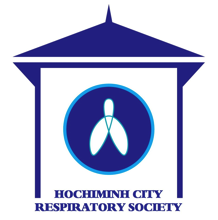 Hội Hô hấp TP.HCM14 Lãnh Binh Thăng , P13, Q11, TP.HCMEmail: hoihohaptphcm@gmail.comWebsite: hoihohaptphcm.org ĐẠI DIỆN CÔNG TY DƯỢC PHẨM    ĐẠI DIỆN BAN TỔ CHỨCPGS TS BS TRẦN VĂN NGỌC